ГБУ РО «МЕДИЦИНСКИЙ ИНФОРМАЦИОННО-АНАЛИТИЧЕСКИЙ ЦЕНТР»РАЦИОНАЛЬНОЕ   ПИТАНИЕ  -  ЗАЛОГ ЗДОРОВЬЯ                              (памятка для подростков)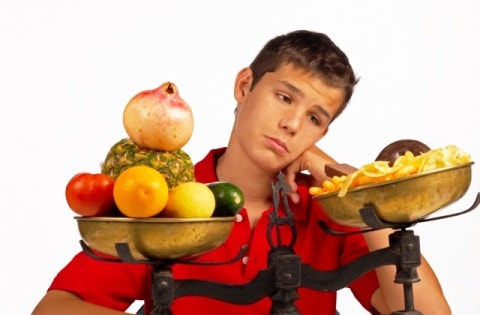 Правильное питание  в подростковом возрасте  (от 10 до 18 лет) играет немаловажную роль в формировании взрослеющего организма. В этот период происходят значительные изменения в реакции организма на различные факторы внешней среды, происходит  половое созревание,  в период с 10 до 13 лет наблюдается ускоренный рост организма,   с 13 до 16 лет - активное формирование желез внутренней секреции, формируется  ряд отделов головного мозга.  По статистике около 30% хронических заболеваний у подростков, обучающихся в общеобразовательных учреждениях, связано с неправильным  питанием.  Важнейший принцип рационального питания подростков - соблюдение  соответствия калорийности рациона энергетическим затратам организма.       Пища является «строительным материалом», необходимым для роста и развития организма. Расход тепла и энергии у подростка относительно выше, чем у взрослого человека. Так, в сутки взрослому требуется в среднем 40 – 42 ккал, подростку – 50 – 52 ккал на 1 кг массы тела.  Подростки должны получать в сутки не менее 2900 – 3100 ккал., при этом суточная калорийность питания распределяется по приемам пищи следующим образом: завтрак – 25%, обед – 35 – 40%, полдник – 10 – 20%, ужин – 20 – 25%. Полезно перед едой давать подростку винегрет, редис, редьку со сметаной или растительным маслом, помидоры, свежий огурец, зеленый лук со сметаной или сельдью. Овощи возбуждают аппетит, способствуют выделению пищеварительных соков и улучшению пищеварения.    Недостаточная калорийность рациона приводит к быстрому истощению и нарушению функций всех органов и систем.Рацион питания подростков должен быть сбалансирован  по содержанию основных пищевых веществ: белков, жиров, углеводов, витаминов и минеральных веществ.Питание подростка должно быть разнообразным и включать продукты животного и растительного происхождения. Белки – основная составная часть всякой живой клетки – идут на построение тканей и органов тела: мышц, нервов, крови, мозга, сердца и т.д. В  период активного  роста требуется повышенное количество кальция, необходимого для профилактики заболеваний опорно-двигательного аппарата, поэтому  надо включать в рацион питания подростков молочные продукты  - творог, молоко, кефиры и йогурты.  Кроме того, важнейшим строительным материалом  является  животный белок,  содержащийся  в мясе.  Оптимальное соотношение белков, жиров и углеводов можно выразить как 1:1:4., т.е. подросток должен получать углеводов в 4 раза больше, чем белков и жиров. Особенно они важны для образования защитных сил организма – так называемых иммунных тел. Под влиянием пищеварительных соков в желудочно-кишечном тракте белки расщепляются на более простые вещества – аминокислоты. В клетках и тканях из аминокислот образуются новые, необходимые для данного организма белки. Суточная потребность в белке для подростка составляет 1г. на 1кг. нормальной массы тела.       Жиры и углеводы – главные источники энергии. Их количество в питании подростка отражается на его массе тела. Наиболее ценны для подростков молочные жиры:  сливочное масло, сливки, сметана. Они хорошо усваиваются и являются источником витаминов А и Д. В дневной рацион необходимо также включать 10 – 20г растительного масла, содержащего важные для быстрорастущего организма жирные кислоты. В целях предупреждения угревой сыпи  рекомендуется ограничить употребление пищи с повышенным содержанием жиров. Углеводы содержатся преимущественно  в продуктах растительного происхождения – в сахаре, хлебе, крупах, картофеле, овощах, фруктах, ягодах. При правильной организации питания в течение суток подросток должен получать  около  500г углеводов.    Несбалансированное питание может развитию ожирения и отставанию в физическом развитии, сахарному диабету и гипертонииЗначительная часть минеральных веществ, поступающих с пищей, используется для роста костей и образования зубов. Наиболее богаты кальцием и фосфором молоко, молочные продукты (особенно творог, сыр) и овощи. Полезно готовить подросткам сырники, вареники, кашу с молоком, молочные супы, а к мясным и рыбным блюдам обязательно давать овощные гарниры. Это позволит регулировать правильное соотношение кальция и фосфора. При сочетании продуктов растительного и животного происхождения (например, молоко с крупами) усвоение кальция значительно повышается. Соли фосфора поступают в организм из продуктов животного и растительного происхождения (печень, мозги, сыр, рыба, бобы, орехи, крупы и др.). Они оказывают благоприятное действие на центральную нервную систему, особенно в период напряженной умственной работы.    Недостаток солей кальция и фосфора в питании приводит к неправильному развитию костей, порче зубов и нарушению деятельности центральной нервной системы.Пища также должна содержать соли железа, йода, калия, магния, натрия, серы, марганца и др. Так, железо входит в состав гемоглобина крови, сера – в состав аминокислот (цистина), йод – в состав гормона щитовидной железы. Подавляющее количество минеральных веществ, содержащихся в организме, находится в костях. Поваренная соль придает вкус пище, а также используется организмом для выработки соляной кислоты, входящей в состав желудочного сока и играющей большую роль в переваривании пищи. Пища обязательно должна содержать очень важные органические вещества – витамины. Они содействуют химическим превращениям основных пищевых продуктов, способствуют нормальному росту и развитию организма. Витамин А содержится в молочных жирах, сливочном масле, яичном желтке, молоке, рыбьем жире, печени, моркови, помидорах, тыкве, абрикосах, хурме, салате, шпинате, шиповнике, желтой кукурузе. Витамин В2 (рибофлавин) повышает усвояемость пищи, участвует в обмене веществ и кроветворении, оказывает влияние на рост подростка. Содержится витамин В2 в молоке и в молочных продуктах (творог, сыр), яйцах, дрожжах. Витамин  С содержится главным образом в свежих овощах, ягодах и фруктах  (лук, черная смородина, шиповник, лимон, апельсин, салат, помидоры, капуста). Разнообразное питание удовлетворяет суточную потребность организма в витаминах и минеральных веществах. Витамин Д содержится в яичном желтке, икре, молоке, сливочном масле и особенно в рыбьем жире.         Дефицит микронутриентов – витаминов, микроэлементов, полиненасыщенных жирных кислот приводит к развитию иммунодефицитных состояний.Организация сбалансированного питания предусматривает соблюдение режима дня - четкого распорядка приемов пищи.Для нормального роста и развития подросткам необходим правильный режим питания, предусматривающий строгое соблюдение времени приема пищи, рациональное распределение ее по массе, калорийности и объему, т.е. питание подростков должно быть дробным, регулярным и равномерным.  Прием пищи в одни и те же часы поддерживает хороший аппетит, способствует своевременному выделению желудочного сока. Подросток должен есть не реже 4 раз в день, т.е. каждые 3 – 4 часа.     Длительные перерывы между приемами пищи неблагоприятно сказываются на пищеварительной функции организма, могут вызывать утомление, снижение работоспособности, головную боль, формировать функциональные отклонения и заболевания.Примерное меню для подростковВ идеале соотношение приемов пищи должно быть таким: завтрак - 25%, обед - 35-40%, полдник - 15% и ужин - 20-25% от общего суточного объема пищи.На завтрак стоит есть горячие мясные блюда и закуски. Например, овощной или фруктовый салатик, бутерброд с маслом и сыром, Запить можно горячим чаем какао напитком, киселем, настоем шиповника или компотом. Кофе тинэйджерам тем более с утра противопоказан. В идеале это каша на молоке, тушеное мясо или рыба, или запеканка, или овощные тушеные блюда.В обед просто жизненно необходимо похлебать первое, супчик, куриный бульончик и так далее. Обязательно горячее второе. Мясное или рыбное с гарниром из овощей или круп. Так же именно в обед полезно есть свежие фрукты. Не стоит злоупотреблять кашами, этого блюда достаточно оного раза в день. Но желательно в кашах использовать разные крупы. Обязательно в рационе должны присутствовать гречневая, овсяная и пшенная крупы. В подростковом питании не обязательно должен присутствовать полдник. Во-первых, он заменит нежелательные перекусы, а во-вторых, принесет массу пользы растущему организму. Так, как он должен состоять из молочных и хлебобулочных изделий. Ужин должен быть легким, чтобы не перегружать желудок на ночь. Это может быть запеканка, легкая кашка, омлет. А непосредственно перед сном очень хорошо выпить стакан нехолодного молока и лучше с медом.Группы продуктовМожно выделить шесть групп продуктов просто жизненно необходимых для полноценного роста и развития подростка.1. Сложные углеводы. Это основные поставщики энергии, которая так необходима при быстром росте. Они содержатся в крупах и злаках.2. Продукты, содержащие белок. Это мясо животных, птицы и рыба. Белок это главный строительный материал для мягких тканей и внутренних органов. И, кстати, в мясе, особенно в красном, содержится железо, при недостаче которого у тинэйджера может проявиться анемия.3. Растительная клетчатка. Это не что иное, как овощи, корнеплоды и фрукты. Клетчатка необходима для нормализации работы желудочно-кишечного тракта и очищения организма от токсинов благодаря содержащимся в этих продуктах природных антиоксидантов.4. Растительные жиры. Это растительные масла и различные орехи. Употребление этих продуктов может отлично помочь подростку избежать довольно часто встречающихся в таком возрасте проблем с выпадением волос и ломкостью ногтей.5. Молоко и кисломолочные продуты. Это незаменимые поставщики кальция, витамина D и фосфора в питании подростков.6. Чистая питьевая вода. Для нормальной работы организма нужно выпивать в сутки количество воды из расчета 30мг на 1 кг массы тела.И если подрастающее поколение будет придерживаться этих несложных рекомендаций по питанию, здоровье и нормальное развитие будет обеспечено.Кстати, если в этом возрасте человек не привыкнет к здоровой пище и не начнет правильно питаться, то с возрастом изменить свои привычки и пристрастия в еде будет достаточно сложно. И проблемы, связанные с неправильным питанием, могут проявиться не только в избыточном весе, но могут возникнуть и различные заболевания.Режим питания14–16 лет – это время активного роста, которому сопутствует повышенный аппетит. Задачей родителей является объяснить подростку вред нерегулярного питания всухомятку, найти к альтернативу чипсам и булочкам, например, сухофрукты и орешки.Питание должно быть четырехразовое:Завтрак – 25 %;Обед – 35–40 %,Полдник – 15 %,Ужин – 20–25 % от суточной потребности в питательных веществах.Завтрак должен включать закуску, горячее и напиток. В качестве закуски могут быть овощи или фрукты, сыр или творог, яйцо, салаты. В качестве горячего каши, овощное рагу, мясо, рыба. Напиток в виде горячего чая, компота, киселя, молока.Варианты завтраков для подростка:Творожная запеканка с изюмом или шоколадным соусом.Каша овсяная, молочная с сухофруктами или ягодами.Каша пшенная молочная с тыквой, бананом, яблоком или изюмом.Яичница, омлет, с мясом, зеленым горшком или овощами.Сырники творожные со сметаной или вареньем и йогурт.Каша гречневая молочная с овощами.Обед ребенок чаще получает в школе. Он должен состоять из супа, второго блюда (гарнир с мясом или рыбой), на третье может быть напиток с печеньем, йогурт и т. д.На полдник ребенку можно дать фрукт, творожок, овощной салат.На ужин можно приготовить:Мясные котлеты с овощами;Творожная запеканка с яблоками;Омлет с макаронами;Каша с сухофруктами;Вареники с вареньем или ягодами и фруктами;Рыбное суфле с тушеной морковью.Перед сном как вариант можно предложить стакан кефира, молока.Калорийность пищи рассчитывается так: на 1 кг массы тела должно потребляться примерно 1,8 ккал. Это значит, что в сутки подросток должен съедать примерно 3000, а при повышенной физической нагрузке – 3500 ккал. У мальчиков в этот период особенно велика потребность в энергии, и не редкость, что окружающих поражает их повышенный аппетит.Качественный состав пищиКачественный состав пищи таков: соотношение белков, жиров и углеводов – 1:1:4.БелкиСредняя потребность в белках на 1 кг в сутки составляет 2–1,5 г, притом на 50 % это должен быть белок животного происхождения (мясо говядины и птицы, рыба, молочные продукты). Он имеет первостепенную роль, т. к. является структурным материалом для роста и иммунной системы, необходим для силы мышц. При нехватке белка в организме страдает головной мозг, снижается память и умственные способности, ребенок быстрее устает, иммунитет не справляется с инфекциями.Молочные продукты помимо высокого уровня белка богаты кальцием, а мясо является основным источником железа, рыба же богата фосфором и минералами.На заметку! Содержание белка в 100 г продукта:Мясо – 25 г,Сыр твердый – 25 г,Рыба – 20 г,Молоко– 3 г,Яйца – 12 г,Орехи – 28 г,Хлеб – 8 г,Фасоль и горох – 5 г.ЖирыСуточная потребность в жирах составляет около 100 г. Для подростка роль жиров состоит в синтезе половых и других стероидных гормонов. Более полезными являются растительные масла, сливочное масло и сметана. Растительные жиры полезны за счет содержания полиненасыщенных жирных кислот, а животные – благодаря жирорастворимым витаминам, таким как А и D. 70 % поступающих жиров должны быть растительного и лишь 30 % – животного происхождения.На заметку! Источники растительных жиров:Растительные масла (99,9 % жира),Орехи (50–60 %),Овсяная (7 %) и гречневая (3 %) крупы.Источники животных жиров:Сало (90 % жира),Сливочное масло (75 %),Сметана (около 30 %),Сыры (15–30 %).УглеводыСуточная потребность в углеводах составляет 10–15 г на 1 кг массы тела (в зависимости от физической активности, температуры внешней среды и т. д.). Основная функция углеводов – обеспечение энергетических потребностей организма. Источниками полезных углеводов для ребенка являются крупы, овощи, хлеб, бобовые, зелень, фрукты, ягоды, а не булочки, пирожные и конфеты. Овощи к тому же являются основным источником витаминов и минералов, а содержащиеся в них пищевые волокна нормализуют перистальтику кишечника. О том, как выбрать свежие и полезные овощи и фрукты, можно прочитать в наших соответствующих статьях.ЖидкостьПотребность организма детей и подростков в воде выше, чем у взрослых, и составляет на 1 кг массы тела 50 мл (у взрослых – 30–40 мл). Полезно пить минеральную воду, чаи, отвары из трав и сухофруктов, овощные и фруктовые соки. Газированные напитки не способны утолить жажду, они раздражают слизистую желудка, способствуют вымыванию кальция из костей и зубов, могут вызывать аллергические реакции.Нормы потребления витаминов, макро- и микроэлементов для подросткаПодросток обязательно должен получать с пищей необходимое количество макро- и микроэлементов, витаминов. Летом достаточно есть в разнообразии свежие овощи и фрукты (ягоды), а в зимне-весенний период можно пить курс витаминных препаратов. Считается, что, съедая в день шесть фруктов разного цвета, мы восполняем потребность во всех необходимых витаминах и минералах!Кальций (1,2 г/сут.) и магний (300 мг/сут.) нужны для построения костей и зубов, также магний снимает возбудимость нервной системы, помогает справится с бессонницей, благотворно влияет на сердечную мышцу.Фосфор (1,8 г/сут.) необходим для обмена веществ, нормальной работы нервной системы и мозга, мышц, печени и почек.Железо (15–18 мг/сут) необходимо для кроветворения, насыщения организма кислородом.Натрий (4 г/сут.), хлор и калий (4 г/сут.) нормализуют водно-солевой обмен, кислотно-щелочное равновесие, калий выводит из организма лишнюю воду и натрий.Йод (130 мкг/сут.) необходим для нормальной деятельности щитовидной железы.Фтор (2–3 мг/сут) участвует в построении костей и зубов.Витамины нужны для нормального течения метаболических процессов и жизнедеятельности организма в целом. Они участвуют в различных биохимических процессах, обеспечивают физическую и умственную работоспособность подростка, укрепляют иммунитет.Суточные нормы витаминов для подростков:А – 1,5 мг;В1 – 1,8 мг;В2 – 2,5 мг;В6 – 2,0 мг;В12 – 3,0 мкг;РР – 19 мг;С – 75 мг;Е – 15 мг;D – 2,5 мг.